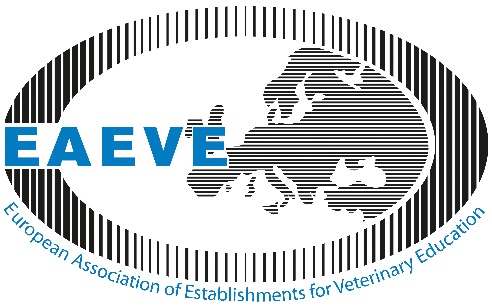 Appendix 1: Template Interim Report (maximum 2 pages)Name and location of the Veterinary Education Establishment (VEE)Name and details of the current VEE’s HeadDate of the completion of the Interim Report (3.5 years after the (full) Visitation at the latest):Date of the previous VisitationAny major changes which may affect the compliance with the ESEVT Standards since the previous SER (e.g. new national regulations, new foreign language track, more admitted students, less funding, lower caseload)Progress in the correction of:-) Major Deficiencies (non-compliance with ESEVT Standards);-) Minor Deficiencies (partial compliance with ESEVT Standards) and plans for the near futureExpected date of the next Visitation (which should be completed not later than 2 months before the date of the ECOVE meeting preceding the end of granted status) Annex: Updated Excel table with ESEVT Indicators (focusing on the last three complete academic years)